SITE LOCATION PLAN 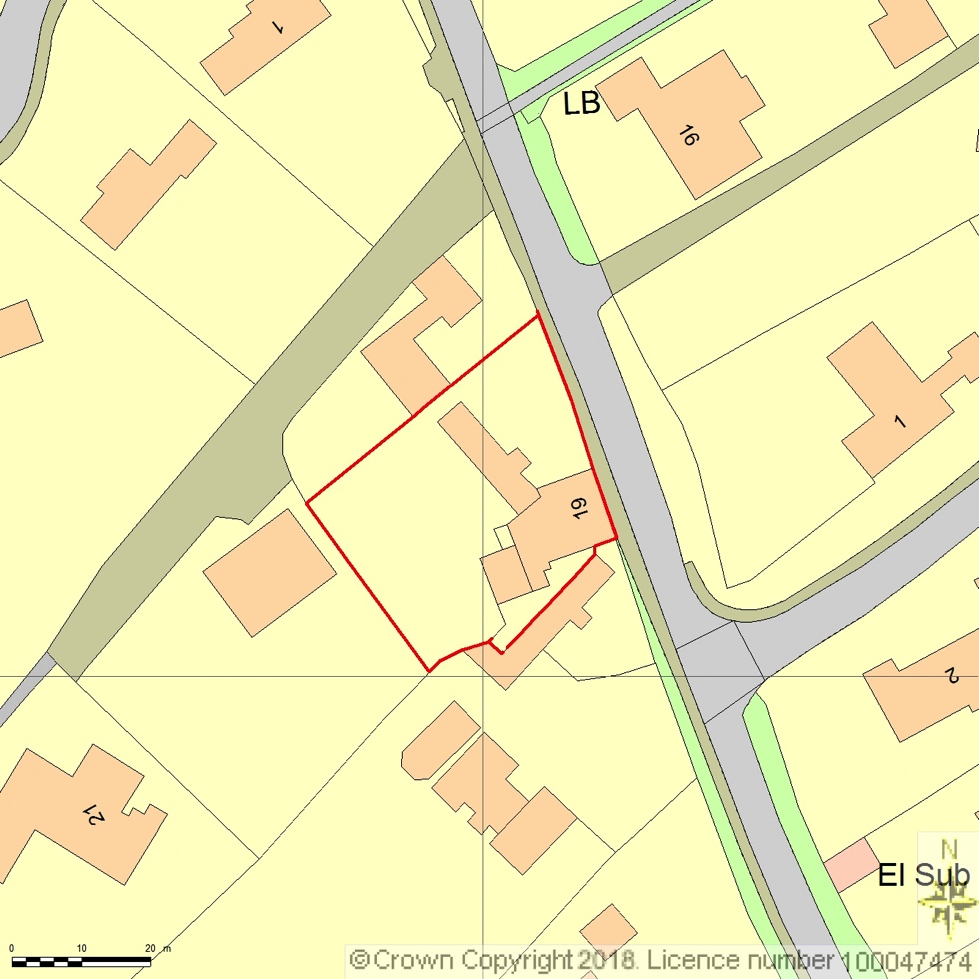 AREA 2 HA                                                SCALE  1:1250 on A4CENTRE COORDINATES: 399601, 274127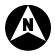 Supplied by Streetwise Maps Ltdwww.streetwise.netLicence No: 10004747414/02/2020 14:59